         Springfield Lakes State School Brain Break Policy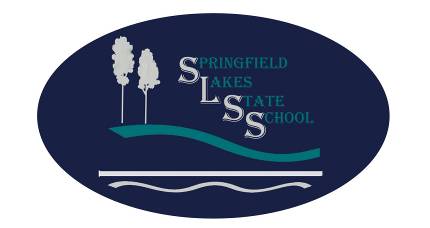 RATIONALE/BELIEF ABOUT LEARNINGIt has been recognised through research that people regularly need food and water tomaintain high level brain function. This has important implications for students in ourschools. John Joseph, (one of SA’s leading exponents for increasing the potential ofthe brain to learn), has been a strong advocate for students being able to nibble onbrain food and drink water throughout the school day.“….brains run better on a “nibbling diet”.  Nibblers were shown to have bettercognitive functioning, fewer discipline problems, lower cortisol levels, better glucosetolerance and better maintained insulin levels. Some South Australian schools havereported significant drops in behaviour problems and increased learning performancesince making nibbling food available at various times of the day”.(John Joseph – Focus Education “Food for Thought: The Critical Foundation forBrain Care”).For a young developing brain the most important meal of the day is breakfast. Themetabolic rate in the brain increases soon after the alertness chemicals move us out ofsleep patterns and into daytime cycles.  An increase in blood flow to the brain willensure that nutrients are carried to the brain for conversion into chemicals.  Brain cellsrequire fuel (through glucose) to operate effectively and water to keep them hydrated.Proteins also boost brain alertness while carbohydrates induce calmness or relaxation.Research shows that a significant number of Australian children miss breakfast or eatfoods before school that are not ideal for optimum brain function.  For some others,particularly during periods of growth, the wait until recess time can also cause adecrease in energy and brain function. The brain also needs a regular supply of wateras it is made up of approximately 80% water. Throughout learning, it is vital to keepthe brain in top working order.Springfield Lakes State School has a 2.5 hour block before recess, which is a long morning of learning before first break. This means that for children who eat breakfast early in the day, it may be as long as four hours before the opportunity to eat brain food arises again and for those who eat no breakfast at all, the time elapsed since the last meal could be as long as 18 hours.ROLE OF TEACHERS Staff at Springfield Lakes State School will:Provide a mid-morning brain break time for students. (The time needs to beflexible due to the variety of activities in which students participate over anygiven week). Brain break time is not a play break. It is a time when studentsare encouraged to eat small amounts of brain-healthy food that helps maintainthe glucose supply to the brain. This break may occur whilst you are reading to children or eating whilst they are working. Allow students access to water bottles on desks to enable them to have regularsips of water throughout the day.Ensure students are seated when they are eating food or drinking water.SLSS encourage and promote healthy brain break food options, but we cannot deny the child the right to eat if they do not have healthy food options in their lunchbox.  Some food in a child’s stomach is still better for their brain than no food at all. A hungry child will have decreased motivation, brain function and engagement with learning.  ROLE OF PARENTS/CAREGIVERSIt is expected that students will arrive at school having eaten breakfast.Parents/Caregivers are also asked to ensure children have a water bottle filled with water only, for use in the classroom, each day.Appropriate Brain Break Foods are generally unprocessed and ensure a slow release ofglucose rather than a quick fix provided by high sugar/fat filled foods, which do notsustain the consistent glucose input the brain requires.  At SLSS we encourage and promote healthy eating but we also understand that some children have allergies and have sensory needs in relation to dietary requirements.Examples of preferred Brain Break Foods include:·Fresh fruit and vegetable·Dried fruit (eg apricots, prunes, raisins and sultanas)·Rice cakes·Plain unsalted popcorn·Seeds (eg sunflower, sesame, tahini, linseed and pepitas)·Chick peas and other legumes·Cheese sticks/cubes·Boiled eggs (already shelled)·YoghurtLEARNING OUTCOMES FOR STUDENTSChildren will:·Develop higher level brain function·Have more energy to learn·Be more engaged in their learning thus reducing behaviour concerns·Experience more success with learning·Begin to develop lifelong skills around healthy eating and lifestyles